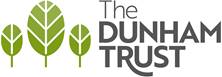 ACRE HALL PRIMARY SCHOOLIrlam Road, Flixton, Manchester, M41 6NAEmail: admin@acrehall.trafford.sch.uk	Website: www.acrehall.trafford.sch.ukExecutive Principal/CEO:  Mrs J. Appleyard 		Head of School: Mrs A. White Administration Officer(Full time – 36.25 hours per week)Band 3 (SCP 17-21) 39 weeks per year (Term Time Only (inc INSET days))Pro-Rated Salary £15,989 - £17,590Our school is a member of The Dunham Trust, a multi-academy trust of five schools based in Trafford. The Trust’s core aim is to provide quality experiences and make a significant contribution to the children in its care. The Trust provides a successful platform for staff networking, professional development and collaboration across its schools. The central Trust team includes two National Leaders of Education who are highly experienced and able to provide strong leadership and support.We are looking to appoint an admin officer to work within the school and provide support for the Office Manager.  The successful candidate will need to:Welcome external visitors and parents in line with safeguarding proceduresBe efficient and multi-tasking in dealing with enquiries and ongoing workloadLiaise with other staff, pupils, parents/carers and external agencies Develop and maintain pupil records and information systems including SIMS and Parent Pay Provide administrative support to the Head Of School, Office Manager and Finance & HR Officer where requiredWe can offer:- An exciting opportunity in a dynamic school environment;- A supportive central team;- A supportive office team;- A commitment to your CPD and future career path;The Dunham Trust and Acre Hall Primary School are committed to safeguarding and promoting the welfare of children, young people and vulnerable adults and expects all staff and volunteers to share this commitment.  Staff and volunteer appointments will be subject to satisfactory pre-employment clearances and checks including a Disclosure and Barring Service check. Non-Teaching application form, job description and person specification are available on the school and Trust websites or via Greater Jobs.  Completed  application forms should be returned to the jobs e-mail address (recruitment@thedunhamtrust.org.uk), or by hand/post to the school office, by the closing date listed below.    Please note that email application is preferable. Informal enquiries to be directed to Mrs A. White (Head Of School) - Acre Hall Primary 0161 748 4356Closing date for application 	Monday 8th October at 8.00am  Shortlisting 			Monday 8th October at 9.30amSuccessfully shortlisted applicants will be notified and invited to interview by 4pmInterviews 			Friday 12th October  -